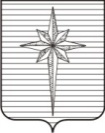 АДМИНИСТРАЦИЯ ЗАТО ЗВЁЗДНЫЙпостановление22.06.2022                                                                                                        № 624О внесении изменений в административный регламент предоставления муниципальной услуги «Предоставление разрешения на условно разрешённый вид использования земельного участка или объекта капитального строительства», утверждённый постановлением администрации ЗАТО Звёздный от 24.12.2020 № 1149В соответствии с пунктом 9 части 1 статьи 43 Устава городского округа ЗАТО Звёздный Пермского края, во исполнение пункта 2.1 протокола внутреннего аппаратного совещания губернатора Пермского края от 18.04.2022 № 11-аг администрация ЗАТО Звёздный постановляет:1. Внести в административный регламент предоставления муниципальной услуги «Предоставление разрешения на условно разрешённый вид использования земельного участка или объекта капитального строительства», утверждённый постановлением администрации ЗАТО Звёздный от 24.12.2020 № 1149 (далее – регламент), следующие изменения:в пункте 1.2 регламента наименование сайта «www.zvezdny.permarea.ru» заменить на «https://zatozvezdny.ru/»;дополнить пункт 2.4 абзацем вторым следующего содержания: «В случае принятия решения об отказе в предоставлении разрешения на условно разрешённый вид использования земельного участка или объекта капитального строительства в связи с непредставлением документов, предусмотренных пунктом 2.6 административного регламента, срок принятия решения – в течение 3 рабочих дней со дня подачи документов, указанных в пункте 2.6 административного регламента»;дополнить пункт 2.6 регламента подпунктом 2.6.4 следующего содержания:«Орган, предоставляющий муниципальную услугу, не вправе требовать от заявителя представления документов и информации, отсутствие и (или) недостоверность которых не указывались при первоначальном отказе в приёме документов, необходимых для предоставления услуги, либо в отказе предоставления услуги, за исключением случаев, предусмотренных пунктом 4 части 1 статьи 7 Федерального закона № 210-ФЗ»;дополнить подпункт 3.2.4 абзацем вторым следующего содержания: «В случае принятия решения об отказе в предоставлении разрешения на условно разрешённый вид использования земельного участка или объекта капитального строительства с непредставлением документов, предусмотренных пунктом 2.6 административного регламента, срок принятия решения – в течение 3 рабочих дней со дня подачи документов, указанных в пункте 2.6 административного регламента».2. Отделу по развитию территории администрации ЗАТО Звёздный организовать работу по размещению изменений в регламент в информационно-телекоммуникационной сети Интернет на официальном сайте органов местного самоуправления ЗАТО Звёздный https://zatozvezdny.ru/ в течение 5 рабочих дней после дня официального опубликования настоящего постановления.3. Отделу землеустройства и охраны окружающей среды администрации ЗАТО Звёздный организовать размещение изменений в регламент в федеральной государственной информационной системе «Федеральный реестр государственных и муниципальных услуг (функций)» в течение 3 календарных дней со дня официального опубликования настоящего постановления.4. Опубликовать настоящее постановление установленным порядком   в информационном бюллетене ЗАТО Звёздный «Вестник Звёздного».5. Настоящее постановление вступает в силу после дня его официального опубликования. 6. Контроль за исполнением постановления возложить на первого заместителя главы администрации ЗАТО Звёздный Юдину Т.П.Глава ЗАТО Звёздный – глава администрации ЗАТО Звёздный                                             А.М. Швецов